Бюджет для граждан Челбасского сельского поселения на 2020 год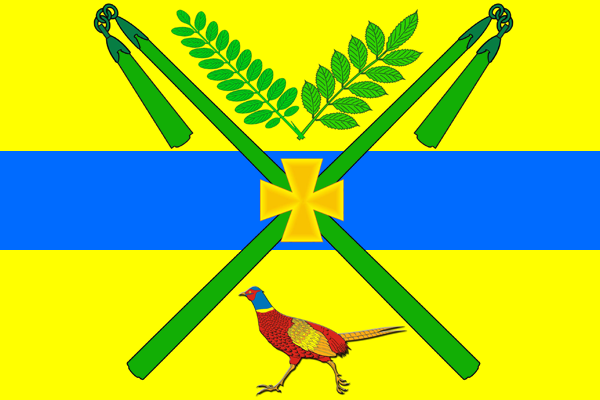 Бюджет для граждан документ, содержащий основные положения решения о бюджете в доступной для широкого круга заинтересованных пользователей форме, разработанный в целях ознакомления граждан с основными целями, задачами бюджетной политики, планируемыми и достигнутыми результатами использования бюджетных средств.Бюджет это форма образования и расходования денежных средств, предназначенных для финансового обеспечения задачи функций государства и местного самоуправления (статья 6 Бюджетного Кодекса Российской Федерации).Граждане как налогоплательщики и потребители государственных и муниципальных услуг должны быть уверены в том, что передаваемые ими в распоряжение государства средства используются прозрачно и  эффективно, приносят конкретные результаты как для общества в целом, так и для каждой семьи, каждого человека.Бюджет - форма образования и расходования денежных средств, предназначенных для финансового обеспечения задач и функций государства и местного самоуправления.Бюджетная система - совокупность федерального бюджета, бюджетов субъектов Российской Федерации, местных бюджетов и бюджетов государственных внебюджетных фондов.Бюджетный процесс – регламентируемая законодательством деятельность органов исполнительной власти, по составлению и рассмотрению проектов бюджетов, утверждению и исполнению бюджетов, контролю за их исполнением, осуществлению бюджетного учета, составлению, внешней проверке, рассмотрению и утверждению бюджетной отчетности.Консолидированный бюджет - свод бюджетов бюджетной системы на соответствующей территории (без учета межбюджетных трансфертов между этими бюджетами).Межбюджетные трансферты - средства, предоставляемые одним бюджетом бюджетной системы другому бюджету бюджетной системы.Доходы бюджета - денежные средства поступающие в бюджет.Расходы бюджета - денежные средства, выплачиваемые из бюджета.Налоговый доход - доходы от предусмотренных законодательством Российской Федерации о налогах и сборах местных налогов, от пеней и штрафов по ним, а также отчисления от федеральных налогов и сборов, в том числе от налогов, предусмотренных специальными налоговыми режимами, и региональных налогов.Неналоговые доходы- доходы от использования и продажи  имущества, находящегося в муниципальной собственности, от платных услуг, оказываемых муниципальными казенными учреждениями, штрафы, конфискации, компенсации, а также средства, полученные в возмещение вреда, и иные суммы принудительного изъятия, средства самообложения граждан, иные неналоговые доходы.Безвозмездные поступления - дотации, субсидии, субвенции и иные межбюджетные трансферты из федерального, краевого бюджетов и из бюджетов поселений, безвозмездные поступления от физических и юридических лиц,  в том числе добровольные пожертвования.Налоговые и неналоговые доходы местного бюджета на 2020 годДоходы в виде безвозмездных поступлений на 2020 году составят 6 937,7 тыс.руб. из них:Доходная часть бюджета Челбасского сельского поселения на 2020 год рассчитывалась исходя из норм действующего законодательства о налогах и сборах, бюджетного законодательства с учетом изменений, а также нормативов отчислений в местный бюджет, доведенных поселению, как на постоянной основе, так и в рамках бюджетного регулирования составит 36979,6 тыс. руб.Сумма собственных доходов бюджета поселения в 2020 году прогнозируется в объеме 30041,9 тыс. руб., что составляет 107,2% к уточненному бюджетному назначению на 2019 год, общая сумма доходов бюджета Челбасского сельского поселения на 2020 год планируется в объеме 36979,6  тыс.руб, что составляет 62,5% к уточненному бюджетному назначению на 2019 год.Основную долю в объеме собственных доходов составит земельный налог – 31,0%, значительную долю составит налог на доходы физических лиц – 36,6%, доходы от уплаты акцизов на нефтепродукты  - 22,4%, налог на имущество – 5,7%, ЕСХН – 4,3%, доход от сдачи землю в аренду в размере 1,9 тыс.руб.Расходная часть бюджета на 2020 год запланирована следующим образом:В 2020 году стоит задача обеспечить доходы Челбасского сельского поселения в сумме 36 миллиона 979,6 тыс. рублей. Одним из резервов роста доходов для нас по-прежнему остается повышение заработной платы в отраслях экономики.Что касается расходной части бюджета, то основные приоритеты на 2020 год сохраняются и соответствуют решению задач социальной направленности, в первую очередь в сфере культуры, физической культуры и спорта, молодежной политики и благоустройства территории поселения.	